TERMÍNY SVOZU SEPAROVANÉHO ODPADU V OBCI TUPADLYPAPÍR                           1 X TÝDNĚ KAŽDÝ PÁTEKPLASTY                         1 X TÝDNĚ KAŽDÉ ÚTERÝSKLO                             1 X ZA ČTYŘI TÝDNY KAŽDÝ LICHÝ                                                     TÝDEN V PÁTEK PROSÍME OBČANY, ABY PLASTOVÉ LAHVE A PAPÍROVÉ OBALY SEŠLAPOVALI, ABY SE DO SBĚRNÝCH NÁDOB VEŠLO CO NEJVÍCE ODPADU. POKUD VIDÍTE, ŽE JE KONTEJNER PLNÝ, ODLOŽTE ODPAD DO KONTEJNERU AŽ PO JEHO VÝVOZU. DĚKUJEME, ŽE ODPAD TŘÍDÍTE A PŘISPÍVÁTE K POŘÁDKU V NAŠÍ OBCI.OTEVÍRACÍ DOBA SBĚRNÉHO DVORU:KAŽDOU SOBOTU V LICHÝCH TÝDNECH
OD 9.00 HOD – 11.00 HOD.,tzn. v týdnu, kdy se sváží bioodpad.MODRÝ kontejner na PAPÍR: neznečištěný suchý papír kartonlepenkačasopisyknihy, sešityčistý obalový papírkancelářský papír ŽLUTÝ kontejner na PLASTY:PET lahvelahvičky od domácí kosmetikyplastové fólieigelitové taškydrobné plastové výrobky a obalynápojové kartony ZELENÝ kontejner na SKLO:bílé a barevné lahve od nápojůvelké skleněné střepytabulové sklosklenice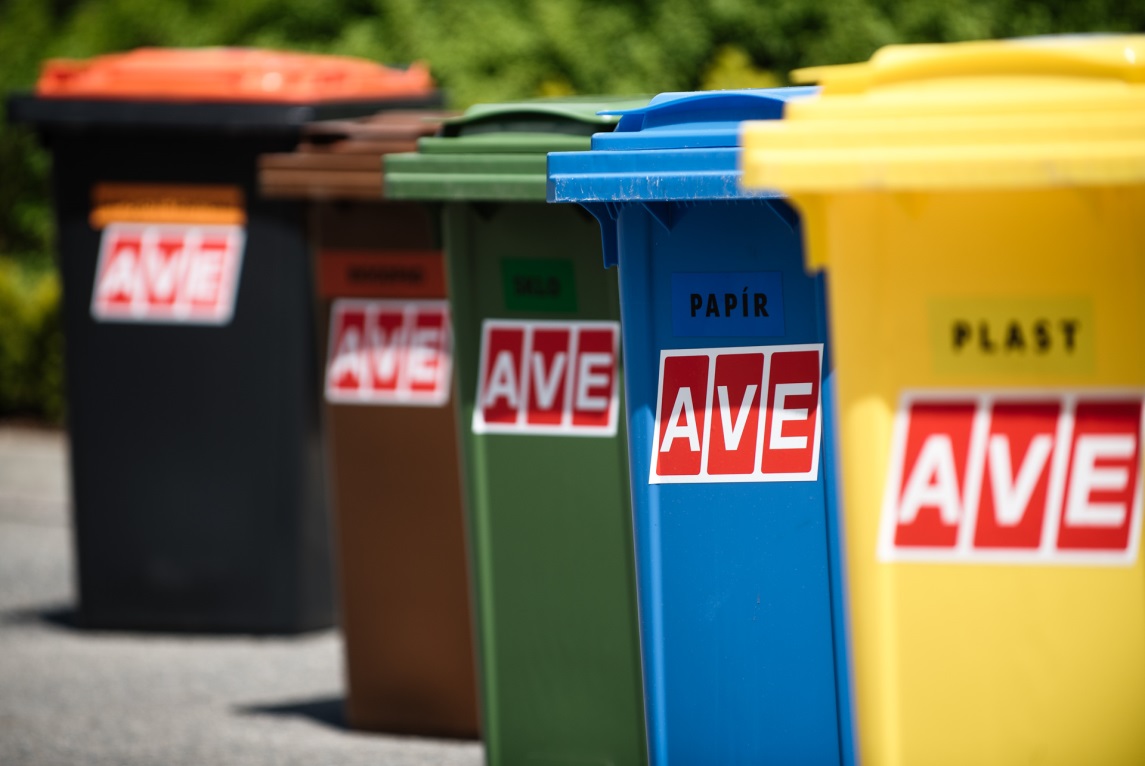 